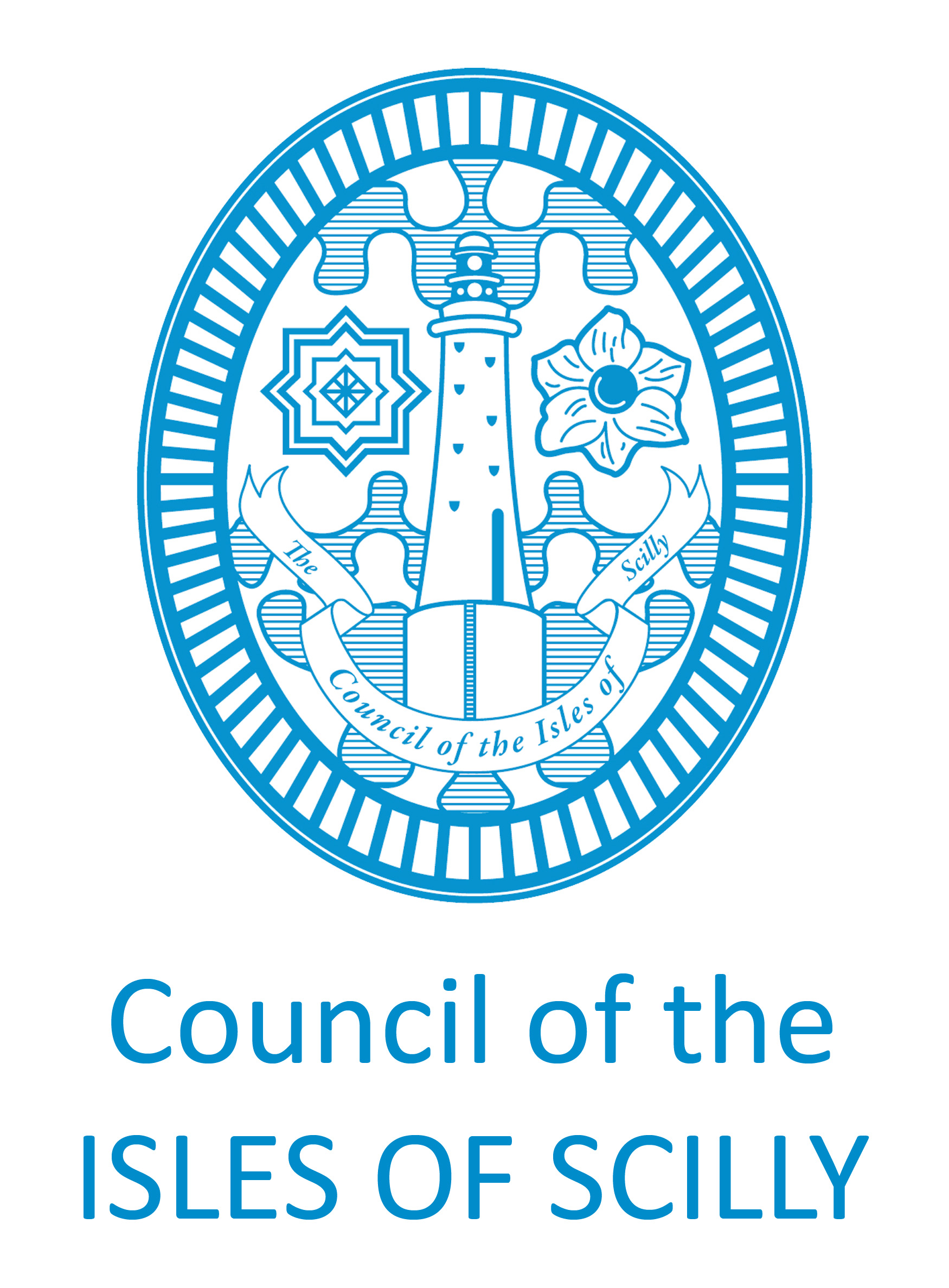 COUNCIL OFTHE ISLES OF SCILLYWork permit application formName of Child...........................................................Address........................................................................................................................................................................................................................................Post Code.................................................................Tel.............................................................................E-mail........................................................................Date of Birth.............................................................Name of School.......................................................................................................................................... PART 1 TO BE COMPLETED BY THE EMPLOYER (Must be completed in full)Name and Address of Place of  employment/ Business;          ...................................................................                                                                 ...................................................................                                                                 ......................................................................................................................................                                                          Post code       .............................                               Tel No:................................e-mail:...............................Name Address of Parent Company if any                        …………………………………………………..                                                                …………………………………………………..                                                                …………………………………………………..                                Tel No:................................e-mail:................Young Persons Job Description............................................................................................................................................Date Employment Started............................................................................................Does the Applicant have another job		Yes/No/Not Known				(Please delete as appropriate)If ‘YES’ where?...................................................................................................................Details of hours to be worked during Term Time:Details of hours to be worked during School HolidaysEMPLOYERS DECLARATIONI hereby make an application for a permit to employ the above-named child.  I fully understand the conditions attached to the employment of the said child including the need to undertake a risk assessment in respect of the job(s) the child is to carry out and if so required provide the parents with a copy of the risk assessment and details of the steps taken to eliminate or minimise those risks.  I declare that the information I have given in this form is true to the best of my knowledge and beliefSigned..............................................Position...................................Date.................Print Name.................................................................................................................Part 2 PARENT GUARDIAN DECLARATIONI hereby consent to ....................................................................................(Name)Applying for a work permit for the job as described.  I am not aware of any medical problem which would affect his/her ability to carry out this work in a safe manner.  I understand that should I ever become aware of such a problem, then I will notify the Director of Children’s Services Immediately.  Signed.......................................................................Mother/Father/Guardian							(Please delete as appropriate)Print Name.................................................................Date................................The applicant is responsible for the completion of Part 1 and 2 of the form before submitting it to the School for completion of Part 3.  The School will complete part 3. The form should be forwarded to the Licensing Officer preferably at licensing@scilly.gov.uk  alternatively at the address below:C/o The Licensing DepartmentCouncil of the Isles of ScillyWesleyan ChapelSt Mary’sIsles of ScillyTR21 0JDHead Teacher or Deputy to sign before submittingPART 3SCHOOL ATTENDANCE CHECKSatisfactory				UnsatisfactorySigned.........................................................................................................This can only be signed by a person authorised to sign on behalf of the school.SCHOOL COMMENTSRecommended for Approval    Yes		No  Signed.........................................................................................................This can only be signed by a person authorised to sign on behalf of the school.This can only be signed by a person authorised to sign on behalf of the school.FOR OFFICIAL USE ONLYPART 4CONDITIONS AND WORKING HOURS CHECKEDYes		No  Work Permit Issued by.......................................................................Work Permit Number..........................................................................Signed..................................................................Date.......................(Can only be signed by Officer employed by the Council of the Isles of Scilly)IT IS IMPORTANT THAT BEFORE COMPLETING THIS FORM YOU READ THE LEAFLET ‘A GUIDE TO CHILD EMPLOYMENT’NOTE: NO LICENSE WILL BE ISSUED UNTIL THE FORM IS COMPLETED TO THE SATISFACTION OF THE COUNCIL OF THE ISLES OF SCILLYIT IS IMPORTANT THAT BEFORE COMPLETING THIS FORM YOU READ THE LEAFLETA GUIDE TO CHILD EMPLOYMENTMONTUEWEDTHURFRISATSUNTimesFrom/toNo ofHoursMONTUEWEDTHURFRISATSUNTimes from/toNO ofHours